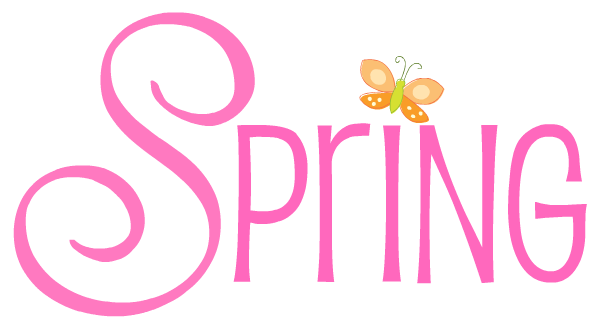 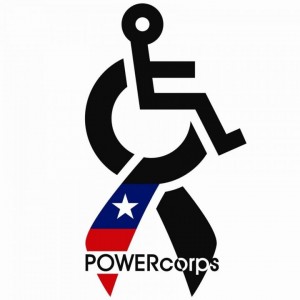 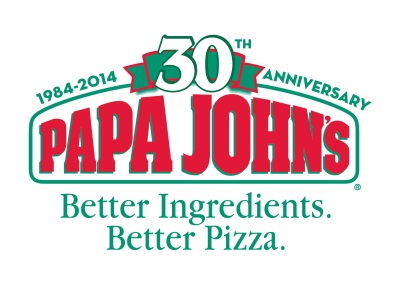 Unskating PartyRoller Skating Fun for Children with Disabilities!Wheelchairs, Walkers, Crutches, Canes and Shoes permitted on the rink.NO FEE, Free Skate rental, Refreshments provided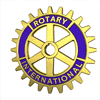 Wednesday, April 26th, 20176:00pm - 8:00pmSpringfield Lake Roller Rink1220 Main St. Lakemore, OH 44250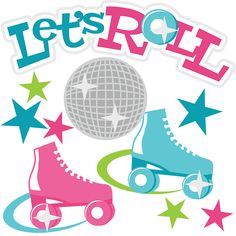 								Contacts:						Sandy Craft: scraft@sepirates.orgRobin Howard: rhowardpm@aol.comKelly Butler: kelly.butler@esc-cc.org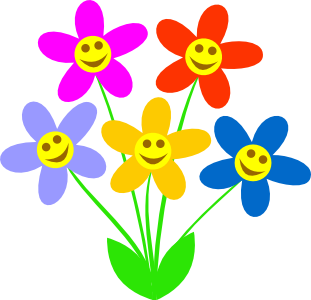 Directions: Rt224 to Canton Rd / Rt 91 south, go ¼Mile, Turn right on Springfield Lake Dr., follow road to rink.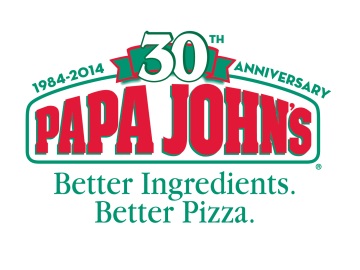 